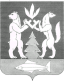 АДМИНИСТРАЦИЯ КРАСНОСЕЛЬКУПСКОГО РАЙОНАПОСТАНОВЛЕНИЕ«06» декабря 2023 г.      						                  № 435-Пс. КрасноселькупО внесении изменений в постановление Администрации Красноселькупского района от 26 апреля 2022 года № 159-ПВ соответствии со статьей 144 Трудового кодекса Российской Федерации, пунктом 4 статьи 86 Бюджетного кодекса Российской Федерации, постановлением Администрации Красноселькупского района от 07 октября 2022 года № 324-П «О совершенствовании систем оплаты труда работников муниципальных учреждений муниципального округа Красноселькупский район», постановлением Администрации Красноселькупского района от 27 октября 2022 года № 348-П «Об индексации», решением Думы Красноселькупского района от 25 апреля 2023 года № 189 «О реорганизации Управления по культуре и молодёжной политике Администрации Красноселькупского района в форме присоединения к нему Управления по физической культуре и спорту Администрации Красноселькупского района», руководствуясь Уставом муниципального округа Красноселькупский район Ямало-Ненецкого автономного округа, Администрация Красноселькупского района постановляет:1. Утвердить прилагаемые изменения, которые вносятся в постановление Администрации Красноселькупского района от 26 апреля 2022 года № 159-П «Об утверждении Отраслевого положения об оплате труда работников муниципальных учреждений культуры, находящихся в ведении Управления по культуре и молодёжной политике Администрации Красноселькупского района».2. Настоящее постановление опубликовать в газете «Северный край» и разместить на официальном сайте муниципального округа Красноселькупский район Ямало-Ненецкого автономного округа.3. Настоящее постановление вступает в силу со дня его официального опубликования и распространяет свое действие на правоотношения, возникшие с 01 октября 2023 года.Глава Красноселькупского района                                             Ю.В. ФишерПриложение УТВЕРЖДЕНЫпостановлением Администрации Красноселькупского районаот «06» декабря 2023 г. № 435-ПИЗМЕНЕНИЯ,которые вносятся в постановление Администрации Красноселькупского района от 26 апреля 2022 года № 159-П1. Наименование изложить в следующей редакции: «Об утверждении Отраслевого положения об оплате труда работников муниципальных учреждений в сфере культуры». 2. Пункты 1, 2 изложить в следующей редакции:«1. Утвердить Отраслевое положение об оплате труда работников муниципальных учреждений в сфере культуры, согласно приложению к настоящему постановлению.2. Директорам муниципальных учреждений в сфере культуры, привести в соответствие с Отраслевым положением об оплате труда работников муниципальных учреждений в сфере культуры, локальные нормативные акты учреждений, регламентирующие вопросы установления системы оплаты труда в учреждениях.».3. Наименование отраслевого положения изложить в следующей редакции:«Отраслевое положения об оплате труда работников муниципальных учреждений в сфере культуры».4. Пункт 1 раздела I «Общие положения» изложить в следующей редакции:«1. Настоящее Отраслевое положение об оплате труда работников муниципальных учреждений в сфере культуры, (далее – Отраслевое положение, учреждение), разработано в соответствии со статьей 144 Трудового кодекса Российской Федерации, пунктом 4 статьи 86 Бюджетного кодекса Российской Федерации, постановлением Администрации Красноселькупского района от 07 октября 2022 года      № 324-П «О совершенствовании систем оплаты труда работников муниципальных учреждений муниципального округа Красноселькупский район.».5. Пункты 51- 52 раздела «V Порядок и условия оплаты труда директора учреждения и его заместителей», изложить в следующей редакции:«51. Рекомендуемые размеры выплат стимулирующего характера директору учреждения и его заместителям устанавливаются в зависимости от исполнения ими целевых показателей эффективности работы в соответствии с приложением № 5 к настоящему Отраслевому положению.Решение об установлении выплат стимулирующего характера директору учреждения и их конкретные размеры принимаются органом (структурным подразделением) Администрации Красноселькупского района, обеспечивающим реализацию полномочий органов местного самоуправления в области культуры, молодежной политики и спорта – Управлением по культуре, молодёжной политике и спорту Администрации Красноселькупского района (далее – Управление) в зависимости от исполнения ими целевых показателей эффективности работы, а также при наличии средств на данные выплаты.Решение об установлении выплат стимулирующего характера заместителю директора учреждения и их конкретные размеры принимаются директором учреждения в зависимости от исполнения ими целевых показателей эффективности работы, а также при наличии средств на данные выплаты.52. Конкретный размер надбавки за интенсивность труда директору и заместителю учреждения устанавливается на основании отчета и определяется в соответствии со следующими показателями результативности (эффективности) и качества труда:выполнение утвержденного учреждению муниципального задания;соблюдение регламентов, стандартов, требований к процедурам при оказании услуг (выполнении работ) муниципального задания;результаты работы структурного подразделения учреждения, в котором занят работник, и его личный вклад в общие результаты работы;обеспечение размещения информации об учреждении в соответствии с установленными показателями на официальном сайте в сети Интернет (bus.gov.ru), а также поддержание ее в актуальном состоянии;качественные подготовка и проведение мероприятий, связанных с деятельностью учреждения;соблюдение сроков представления месячных, квартальных и годовых отчетов, плана финансово-хозяйственной деятельности учреждения, статистической отчетности и иной отчетности, а также их достоверность и качество;соблюдение установленных сроков рассмотрения поступающих документов, обращений, исполнения приказов учреждения, а также их качество;соблюдение работником трудовой дисциплины, правил внутреннего трудового распорядка;соблюдение правил эксплуатации материально-технических средств (оборудования) с целью недопущения их преждевременного выхода из эксплуатации;удовлетворенность граждан качеством и доступностью предоставляемых услуг;отсутствие замечаний, предписывающих (не устраненных) замечаний проверяющих органов и Управления.».6. Пункт 54 раздела V «Порядок и условия оплаты труда директора учреждения и его заместителей» изложить в следующей редакции:«54. Конкретный размер выплат стимулирующего характера директору учреждения устанавливается приказом Управления, подготовленного на основании отчета директора учреждения».7. Пункт 78 раздела VII «Порядок формирования фонда оплаты труда учреждения» изложить в следующей редакции:«78. В целях определения предельно допустимой доли расходов на оплату труда административно-управленческого и вспомогательного персонала в фонде оплаты труда учреждения устанавливаются перечни должностей:основного персонала муниципальных учреждений, находящихся в ведении Управления, согласно приложению № 6 к настоящему Отраслевому положению;административно-управленческого персонала муниципальных учреждений в сфере культуры, согласно приложению № 7 к настоящему Отраслевому положению; вспомогательного персонала муниципальных учреждений в сфере культуры, согласно приложению № 8 к настоящему Отраслевому положению.».8. Приложение № 1 к отраслевому положению изложить в следующей редакции:«Приложение № 1к Отраслевому положению об оплате труда работников муниципальных учреждений в сфере культурыПРОФЕССИОНАЛЬНЫЕ квалификационные группы должностей служащих, профессий рабочих и размеры должностных окладов  ».9. Приложение № 2 к отраслевому положению изложить в следующей редакции:«Приложение № 2к Отраслевому положению об оплате труда работников муниципальных учреждений в сфере культурыРАЗМЕРЫдолжностных окладов по должностям служащих, не включенным в профессиональные квалификационные группы 						 ».10. Приложение № 3 к отраслевому положению изложить в следующей редакции:«Приложение № 3к Отраслевому положению об оплате труда работников муниципальных учреждений в сфере культурыПЕРЕЧЕНЬобязательных выплат компенсационного характера													 ».11. Приложение № 4 к отраслевому положению изложить в следующей редакции:«Приложение № 4к Отраслевому положению об оплате труда работников муниципальных учреждений в сфере культурыПЕРЕЧЕНЬ и рекомендуемые размеры выплат стимулирующего характера                                                                                                                                                                                        ».12. Приложение № 5 к отраслевому положению изложить в следующей редакции:«Приложение № 5к Отраслевому положению об оплате труда работников муниципальных учреждений в сфере культурыПЕРЕЧЕНЬ и рекомендуемые размеры выплат стимулирующего характера директора учреждения и его заместителей                                                                 ».13. В Приложения № 6 внести следующие изменения:13.1 Наименование изложить в следующей редакции:«ПЕРЕЧЕНЬдолжностей основного персонала муниципальных учреждений в сфере культуры».13.2. подпункт 3.1.1. пункта 3.1. раздела 3 «Перечень должностей работников, относимых к основному персоналу по виду экономической деятельности «Деятельность библиотек и архивов» изложить в следующей редакции:«3.1.1. Директор (заведующий) филиала, другого обособленного структурного подразделения;».14. Наименование Приложения № 7 к отраслевому положению изложить в следующей редакции:«ПЕРЕЧЕНЬдолжностей административно-управленческого персонала муниципальных учреждений в сфере культуры».15. Наименование Приложения № 8 к отраслевому положению изложить в следующей редакции:«ПЕРЕЧЕНЬдолжностей вспомогательного персонала муниципальных учреждений в сфере культуры».16. Наименование Приложения № 9 к отраслевому положению изложить в следующей редакции:«ПЕРЕЧЕНЬдолжностей работников муниципальных учреждений в сфере культуры, по которым предусмотрены квалификационные категории».№ п/пПрофессиональная квалификационная группа (квалификационный уровень)Наименование должностей служащих (профессий рабочих)Размер должностного оклада (рублей)12341.Профессиональные квалификационные группы общеотраслевых должностей руководителей, специалистов и служащихПрофессиональные квалификационные группы общеотраслевых должностей руководителей, специалистов и служащихПрофессиональные квалификационные группы общеотраслевых должностей руководителей, специалистов и служащих1.1.Профессиональная квалификационная группа «Общеотраслевые должности служащих первого уровня»Профессиональная квалификационная группа «Общеотраслевые должности служащих первого уровня»Профессиональная квалификационная группа «Общеотраслевые должности служащих первого уровня»1.1.1.1 квалификационный уровеньДелопроизводитель; комендант17 430,001.2.Профессиональная квалификационная группа «Общеотраслевые должности служащих второго уровня»Профессиональная квалификационная группа «Общеотраслевые должности служащих второго уровня»Профессиональная квалификационная группа «Общеотраслевые должности служащих второго уровня»1.2.1.1 квалификационныйуровеньХудожник; инспектор по кадрам18 134,001.2.2.2 квалификационныйуровеньДолжности служащих первого квалификационного уровня, по которым устанавливается производное должностное наименование «старший»Должности служащих первого квалификационного уровня, по которым устанавливается II внутридолжностная категория18 498,001.2.3.3 квалификационныйуровеньДолжности служащих первого квалификационного уровня, по которым устанавливается I внутридолжностная категория18 865,001.2.4.4 квалификационный уровеньДолжности служащих первого квалификационного уровня, по которым может устанавливаться производное должностное наименование «ведущий»19 243,001.2.5.5 квалификационный уровень Начальник (заведующий) мастерской19 628,001.3.Профессиональная квалификационная группа «Общеотраслевые должности служащих третьего уровня»Профессиональная квалификационная группа «Общеотраслевые должности служащих третьего уровня»Профессиональная квалификационная группа «Общеотраслевые должности служащих третьего уровня»1.3.1.1 квалификационныйуровеньСпециалист по кадрам; инженер; документовед; программист; юрисконсульт; менеджер20 218,001.3.2.2 квалификационныйуровеньДолжности служащих первого квалификационного уровня, по которым может устанавливаться II внутридолжностная категория20 824,001.3.3.3 квалификационныйуровеньДолжности служащих первого квалификационного уровня, по которым может устанавливаться I внутридолжностная категория21 450,001.3.4.4 квалификационный уровеньДолжности служащих первого квалификационного уровня, по которым может устанавливаться производное должностное наименование «ведущий»22 093,001.4.Профессиональная квалификационная группа «Общеотраслевые должности служащих четвертого уровня»Профессиональная квалификационная группа «Общеотраслевые должности служащих четвертого уровня»Профессиональная квалификационная группа «Общеотраслевые должности служащих четвертого уровня»1.4.1.3 квалификационный уровеньДиректор (заведующий) филиала, другого обособленного структурного подразделения27 596,002.Профессиональные квалификационные группы должностей работников культуры, искусства и кинематографииПрофессиональные квалификационные группы должностей работников культуры, искусства и кинематографииПрофессиональные квалификационные группы должностей работников культуры, искусства и кинематографии2.1.Профессиональная квалификационная группа «Должности технических исполнителей и артистов вспомогательного состава»Профессиональная квалификационная группа «Должности технических исполнителей и артистов вспомогательного состава»Профессиональная квалификационная группа «Должности технических исполнителей и артистов вспомогательного состава»2.1.1.Контролер билетов17 425,002.2.Профессиональная квалификационная группа «Должности работников культуры, искусства и кинематографии среднего звена»Профессиональная квалификационная группа «Должности работников культуры, искусства и кинематографии среднего звена»Профессиональная квалификационная группа «Должности работников культуры, искусства и кинематографии среднего звена»2.2.1.Аккомпаниатор; культорганизатор; организатор экскурсий; руководитель кружка, любительского объединения, клуба по интересам18 296,002.2.2.2 квалификационная категорияКульторганизатор; руководитель кружка, любительского объединения, клуба по интересам18 296,002.2.3.1 квалификационная категорияКульторганизатор; руководитель кружка, любительского объединения, клуба по интересам18 296,002.3.Профессиональная квалификационная группа «Должности работников культуры, искусства и кинематографии ведущего звена»Профессиональная квалификационная группа «Должности работников культуры, искусства и кинематографии ведущего звена»Профессиональная квалификационная группа «Должности работников культуры, искусства и кинематографии ведущего звена»2.3.1.Администратор (старший администратор); редактор библиотеки, клубного учреждения, музея;библиотекарь; библиограф;методист библиотеки; художник-реставратор; экскурсовод19 211,002.3.2.2 квалификационная категорияРедактор библиотеки, клубного учреждения, музея;библиотекарь; библиограф; методист библиотеки; звукооператор; художник-реставратор; художник по свету; художник-конструктор; экскурсовод19 211,002.3.3.1 квалификационная категорияРедактор библиотеки, клубного учреждения, музея;библиотекарь; библиограф; методист библиотеки; звукооператор; художник-реставратор; художник по свету; художник-конструктор; экскурсовод; 19 211,002.3.4.Высшая квалификационная категория или должностное наименование «ведущий»Библиотекарь; библиограф; методист библиотеки; художник по свету; художник-конструктор19 211,002.3.5.Главный библиотекарь; главный библиограф; главный художник по свету; главный художник-конструктор19 211,002.4.Профессиональная квалификационная группа «Должности руководящего состава учреждений культуры, искусства и кинематографии»Профессиональная квалификационная группа «Должности руководящего состава учреждений культуры, искусства и кинематографии»Профессиональная квалификационная группа «Должности руководящего состава учреждений культуры, искусства и кинематографии»2.4.1.Заведующий музыкальной частью; руководитель клубного формирования; хормейстер; заведующий реставрационной мастерской; заведующий художественно-постановочной частью20 657,002.4.2.2 квалификационная категорияХормейстер; звукорежиссер; руководитель клубного формирования; 22 379,002.4.3.1 квалификационная категорияХормейстер; звукорежиссер; руководитель клубного формирования; режиссер-постановщик 26 395,002.4.4.Главный хормейстер; главный хранитель фондов28 690,003.Профессиональные квалификационные группы общеотраслевых профессий рабочихПрофессиональные квалификационные группы общеотраслевых профессий рабочихПрофессиональные квалификационные группы общеотраслевых профессий рабочих3.1.Профессиональная квалификационная группа «Общеотраслевые профессии рабочих первого уровня»Профессиональная квалификационная группа «Общеотраслевые профессии рабочих первого уровня»Профессиональная квалификационная группа «Общеотраслевые профессии рабочих первого уровня»3.1.1.1 квалификационныйуровеньНаименования профессий рабочих, по которым предусмотрено присвоение 1, 2 и 3 квалификационных разрядов в соответствии с Единым тарифно-квалификационным справочником работ и профессий рабочих (далее - ЕТКС), дворник; сторож (вахтер); уборщик служебных помещений; гардеробщик; оператор котельной; рабочий по комплексному обслуживаю и ремонту зданий15 328,003.2.Профессиональная квалификационная группа «Общеотраслевых профессий рабочих второго уровня»Профессиональная квалификационная группа «Общеотраслевых профессий рабочих второго уровня»Профессиональная квалификационная группа «Общеотраслевых профессий рабочих второго уровня»3.2.1.1 квалификационныйуровеньНаименования профессий рабочих, по которым предусмотрено присвоение 4 и 5 квалификационных разрядов в соответствии с ЕТКСводитель автомобиля16 102,003.2.2.2 квалификационныйуровеньНаименования профессий рабочих, по которым предусмотрено присвоение 6 и 7 квалификационных разрядов в соответствии с ЕТКС16 425,003.2.3.3 квалификационныйуровеньНаименования профессий рабочих, по которым предусмотрено присвоение 8 квалификационного разряда в соответствии с ЕТКС16 755,003.2.4.4 квалификационныйуровеньНаименования профессий рабочих, предусмотренных 1 – 3 квалификационными уровнями Настоящей профессиональной квалификационной группы, выполняющих важные (особо важные) и ответственные (особо ответственные) работы17 088,004.Профессиональные квалификационные группы профессий рабочих культуры, искусства и кинематографииПрофессиональные квалификационные группы профессий рабочих культуры, искусства и кинематографииПрофессиональные квалификационные группы профессий рабочих культуры, искусства и кинематографии4.1.Профессиональная квалификационная группа «Профессии рабочих культуры, искусства и кинематографии первого уровня»Профессиональная квалификационная группа «Профессии рабочих культуры, искусства и кинематографии первого уровня»Профессиональная квалификационная группа «Профессии рабочих культуры, искусства и кинематографии первого уровня»4.1.1.Костюмер15 328,005.Профессиональная квалификационная группа «Должностей работников, физической культуры и спорта»Профессиональная квалификационная группа «Должностей работников, физической культуры и спорта»Профессиональная квалификационная группа «Должностей работников, физической культуры и спорта»5.1Профессиональная квалификационная группа должностей работников физической культуры и спорта второго уровняПрофессиональная квалификационная группа должностей работников физической культуры и спорта второго уровняПрофессиональная квалификационная группа должностей работников физической культуры и спорта второго уровня5.1.1.2 квалификационныйуровеньХореограф18 248,006.Профессиональная квалификационная группа должностей руководителей, специалистов и служащих в области охраны трудаПрофессиональная квалификационная группа должностей руководителей, специалистов и служащих в области охраны трудаПрофессиональная квалификационная группа должностей руководителей, специалистов и служащих в области охраны труда6.1Специалист по охране труда18 362,006.22 квалификационная категорияСпециалист по охране труда18 936,006.31 квалификационная категорияСпециалист по охране труда19 510,00№ п/пНаименование должностей Квалификационная категорияРазмер должностного оклада (рублей)12341Директор34 428,002Заместитель директора30 986,003Ученый секретарь музея28 690,004Научный сотрудник музея 18 362,005Лаборант музея16 619,006Библиотекарь-каталогизатор19 211,007Методист19 211,008Методист по музейно-образовательной деятельности19 211,009Методист по научно-просветительской деятельности музея19 211,0010Хранитель музейных предметов19 211,0011Специалист по обеспечению сохранности объектов культурного наследия19 211,0012Заведующий отделом (сектором, центром, библиотекой, мастерской)20 657,0013Светооператор20 657,0014Художественный руководитель (по направлениям)20 657,0015Менеджер по культурно-массовому досугу20 657,0016Менеджер по культурно-массовому досугу2 квалификационная категория22 379,0017Менеджер по культурно-массовому досугу1 квалификационная категория26 395,0018Менеджер по культурно-массовому досугуВысшая квалификационная категория или должностное наименование «ведущий»27 543,0019Художественный руководитель28 690,0020Главный хранитель музейных предметов28 690,0021Музейный смотритель17 425,00№п/пВид работ или наименование выплатУказание на категорию работниковРекомендуемый размер выплаты к должностному окладу (ставке)12341За работу в ночное времявсе работники35%2За работу в выходные и праздничные днивсе работникиНе менее, чем в двойном размере с учетом районного коэффициента и процентной надбавки за работу в районах Крайнего Севера и приравненных к ним местностям и повышающих коэффициентов согласно штатного расписания. По желанию работника, работавшего в выходной или нерабочий праздничный день, ему может быть предоставлен другой день отдыха. В этом случае работа в выходной или нерабочий праздничный день оплачивается в одинарном размере, а день отдыха оплате не подлежит.3За работу с неблагоприятными условиями труда:с тяжёлыми и вредными условиями трудас особо тяжёлыми и вредными условиями трудапо результатам специальной оценки условий трудадо 12%до 24 %4За совмещение профессий (должностей), за расширение зон обслуживания, за увеличение объема работы или исполнения обязанностей временно отсутствующего работника без освобождения от работы определённой трудовым договоромвсе работникиДоплата до 100% от оклада по соглашению сторон трудового договора5За сверхурочную работувсе работникиза первые 2 часа работы не менее, чем в полуторном размере, за последующие часы не менее чем в двойном размере с учетом районного коэффициента и процентной надбавки за работу в районах Крайнего Севера и приравненных к ним местностям и повышающих коэффициентов согласно штатного расписания согласно статье 152 ТК РФ№ п/пНаименование выплатыРекомендуемый размер выплатыПоказатели и критерии оценки эффективности деятельности(работы)Условия осуществления выплатыПериодичность осуществлениявыплаты1234561.Надбавка заналичиеученойстепени25% от должностногоокладаналичие у работника ученойстепени доктор наукнадбавка устанавливается при наличии у работника ученой степени по основному профилю деятельности учрежденияНадбавка устанавливается по одному из показателейежемесячно1.Надбавка заналичиеученойстепени15% от должностногоокладаналичие у работника ученойстепени кандидат наукнадбавка устанавливается при наличии у работника ученой степени по основному профилю деятельности учрежденияНадбавка устанавливается по одному из показателейежемесячно2.Надбавка заналичиепочетногозвания25% от должностногоокладаналичие у работникапочетного звания «Народный»надбавка устанавливается при наличии у работника почетного звания СССР, РСФСР, Российской Федерации, Ямало-Ненецкого автономного округа по основному профилю деятельности учреждения.Надбавка устанавливается по одному из показателейежемесячно2.Надбавка заналичиепочетногозвания15% от должностногоокладаналичие у работника почетного звания «Заслуженный»надбавка устанавливается при наличии у работника почетного звания СССР, РСФСР, Российской Федерации, Ямало-Ненецкого автономного округа по основному профилю деятельности учреждения.Надбавка устанавливается по одному из показателейежемесячно3.Надбавка за наличие государственных наград, ведомственных знаков25% отдолжностногоокладаналичие у работника звания Героя Российской Федерации, Героя Труда Российской Федерации, ордена, медалинадбавка устанавливается при наличии у работника государственных наград СССР, РСФСР, Российской Федерации, или ведомственных знаков министерств и ведомств СССР, РСФСР, Российской Федерации, по основному профилю деятельности учреждения.Надбавка устанавливается по одному из показателейежемесячно3.Надбавка за наличие государственных наград, ведомственных знаков15% отдолжностногоокладаналичие у работника почетной грамоты, нагрудного знака Министерства Культурынадбавка устанавливается при наличии у работника государственных наград СССР, РСФСР, Российской Федерации, или ведомственных знаков министерств и ведомств СССР, РСФСР, Российской Федерации, по основному профилю деятельности учреждения.Надбавка устанавливается по одному из показателейежемесячно4.Надбавка заналичиеклассности10% от должностногоокладаналичие у рабочего по профессии «водитель автомобиля» 1 классанадбавка устанавливается рабочим по профессии«водитель автомобиля»Право водителя автомобиля на установление, изменение размера надбавки возникает при присвоении классности водителю автомобиля – со дня присвоения надбавка устанавливается по одному из показателей, на основании приказа учреждения при предоставлении соответствующих документовежемесячно4.Надбавка заналичиеклассности5% отдолжностногоокладаналичие у рабочего по профессии «водитель автомобиля» 2 классанадбавка устанавливается рабочим по профессии«водитель автомобиля»Право водителя автомобиля на установление, изменение размера надбавки возникает при присвоении классности водителю автомобиля – со дня присвоения надбавка устанавливается по одному из показателей, на основании приказа учреждения при предоставлении соответствующих документовежемесячно5.Надбавка завыслугу лет5% от должностногоокладапри наличии у работника стажаработы от 0 до 2 летнадбавка устанавливается работникам, на основании решения комиссии учреждения, в зависимости от стажа работы, в который включается общее количество лет, проработанных работником в учреждениях культуры и искусства (государственных и (или) муниципальных), а также на предприятиях, в учреждениях, на должностях или по профессии рабочих культуры, искусства и кинематографии, соответствующих профессиональной деятельности работника в учрежденииежемесячно5.Надбавка завыслугу лет10% от должностногоокладапри наличии у работника стажаработы от 2 до 5 летнадбавка устанавливается работникам, на основании решения комиссии учреждения, в зависимости от стажа работы, в который включается общее количество лет, проработанных работником в учреждениях культуры и искусства (государственных и (или) муниципальных), а также на предприятиях, в учреждениях, на должностях или по профессии рабочих культуры, искусства и кинематографии, соответствующих профессиональной деятельности работника в учрежденииежемесячно5.Надбавка завыслугу лет15% от должностногоокладапри наличии у работника стажаработы от 5 до 10 летнадбавка устанавливается работникам, на основании решения комиссии учреждения, в зависимости от стажа работы, в который включается общее количество лет, проработанных работником в учреждениях культуры и искусства (государственных и (или) муниципальных), а также на предприятиях, в учреждениях, на должностях или по профессии рабочих культуры, искусства и кинематографии, соответствующих профессиональной деятельности работника в учрежденииежемесячно5.Надбавка завыслугу лет20% от должностногоокладапри наличии у работника стажаработы от 10 до 20 летнадбавка устанавливается работникам, на основании решения комиссии учреждения, в зависимости от стажа работы, в который включается общее количество лет, проработанных работником в учреждениях культуры и искусства (государственных и (или) муниципальных), а также на предприятиях, в учреждениях, на должностях или по профессии рабочих культуры, искусства и кинематографии, соответствующих профессиональной деятельности работника в учрежденииежемесячно5.Надбавка завыслугу лет25% от должностногоокладапри наличии у работника стажаработы свыше 20 летнадбавка устанавливается работникам, на основании решения комиссии учреждения, в зависимости от стажа работы, в который включается общее количество лет, проработанных работником в учреждениях культуры и искусства (государственных и (или) муниципальных), а также на предприятиях, в учреждениях, на должностях или по профессии рабочих культуры, искусства и кинематографии, соответствующих профессиональной деятельности работника в учрежденииежемесячно6.Надбавка заинтенсивность трудадо 100% от должностногооклада1. Выполнение работ высокойнапряженности и интенсивности (в том числе большой объемработ, систематическоевыполнение сложных, срочныхи неотложных работ, работ,требующих повышенноговнимания).2. Результативность исполнениядолжностных обязанностей ивыполнения порученныхзаданий руководства, достижение значимых результатов.3. Досрочное и качественноевыполнение плановых работ ивнеплановых заданий.4. Использование в работедополнительных навыков и методов, позитивно отразившихся как на личных результатах работы, так иучреждения, эффективноеиспользование современныхинформационных систем,дополнительных источников информации.надбавка устанавливается при условии выполнения(достижения) работником отдельных показателей икритериев интенсивности труда.Решение об установлении работникам надбавки заинтенсивность труда и ее размере принимаетсядиректором учреждения в отношении каждого работника, которое оформляется приказом учреждения.С учетом фактических результатов деятельностиработника и (или) при изменении интенсивности его труда может быть изменен ранее установленный размер надбавки за интенсивность трудаежемесячно7.Премия завыполнениеособо важных и ответственныхработдо 100% отмесячной заработной платы работника1. Успешное участие (достижение персонально поставленных задач) поподготовке и проведениюмероприятий муниципальноголибо окружного значения лимасштаба.2. Выполнение иных особо важных и ответственных работ (заданий), указанных в Отраслевом положении об оплате труда работников муниципальных учреждений в сфере культуры. премирование производится на основании приказаучреждения.Решение о назначении премии за выполнение особо важных и ответственных работ принимается директором учреждения на основании отчета работника.Отчет работника должен содержать в себе информацию о вкладе (степени участия) работника в выполнении работы (мероприятия, задания) с учетом наличия качественного содержания каждого показателя:- объем выполняемой работы (задания);- организационная составляющая выполненияработы (задания) (включает в себя организацию, координацию и контроль выполнения задания);- необходимость принятия оперативных решений;- срочность работы (задания)единовременно8.Премиальные выплаты по итогам работы (квартал, год)до 100% отмесячной заработной платы работникавыполнение (достижение)целевых показателей и критериев эффективности работы работников учреждения, указанных в Отраслевом положении об оплате труда работников муниципальных учреждений в сфере культуры премирование производится на основаниилокального нормативного акта учреждения,принятого в соответствии с положениямиежеквартально, ежегодно9. Единовременная выплата к профессиональному празднику,единовременное вознаграждение к праздничным датам в соответствии со статьей 112 Трудового кодекса Российской Федерации и ко дню образования Красноселькупского районадо 100% отмесячной заработной платы работникаработникам учреждения, включенных в перечень должностей по профессиональным квалификационным группам и работникам не включенным в профессиональные квалификационные группывыплачивается на основании приказа учрежденияединовременно№ п/пНаименование выплатыЦелевые показатели икритерии оценки эффективностидеятельности (работы)Условия осуществления выплатыРекомендуемыйразмер выплатыПериодичностьосуществлениявыплаты1234561Надбавка заналичиеученой степениналичие у работника ученойстепени доктор наукНадбавка устанавливается при наличии у работника ученойстепени по основному профилю деятельности учреждения.Надбавка устанавливается по одному из показателей.Решение об установлении директору учреждения надбавки за наличие ученой степени и ее размере принимается Учредителем, которое оформляется приказом Учредителя.Решение об установлении заместителю директора учреждения надбавки за наличие ученой степени и ее размере принимается директором учреждения, которое оформляется приказом учреждения по согласованию с Учредителем.25% отдолжностногоокладаежемесячно1Надбавка заналичиеученой степениналичие у работника ученойстепени кандидат наукНадбавка устанавливается при наличии у работника ученойстепени по основному профилю деятельности учреждения.Надбавка устанавливается по одному из показателей.Решение об установлении директору учреждения надбавки за наличие ученой степени и ее размере принимается Учредителем, которое оформляется приказом Учредителя.Решение об установлении заместителю директора учреждения надбавки за наличие ученой степени и ее размере принимается директором учреждения, которое оформляется приказом учреждения по согласованию с Учредителем.15% отдолжностногоокладаежемесячно2Надбавка заналичиепочетногозванияналичие у работникапочетного звания «Народный»Надбавка устанавливается при наличии у работника почетного звания СССР, РСФСР, Российской Федерации, Ямало-Ненецкого автономного округа по основному профилю деятельности учреждения.Надбавка устанавливается по одному из показателей.Решение об установлении директору учреждения надбавки за наличие почетного звания и ее размере принимается Учредителем, которое оформляется приказом Учредителя.Решение об установлении заместителю директора учреждения надбавки за наличие почетного звания и ее размере принимается директором учреждения, которое оформляется приказом учреждения по согласованию с Учредителем.25% отдолжностногоокладаежемесячно2Надбавка заналичиепочетногозванияналичие у работникапочетного звания«Заслуженный»Надбавка устанавливается при наличии у работника почетного звания СССР, РСФСР, Российской Федерации, Ямало-Ненецкого автономного округа по основному профилю деятельности учреждения.Надбавка устанавливается по одному из показателей.Решение об установлении директору учреждения надбавки за наличие почетного звания и ее размере принимается Учредителем, которое оформляется приказом Учредителя.Решение об установлении заместителю директора учреждения надбавки за наличие почетного звания и ее размере принимается директором учреждения, которое оформляется приказом учреждения по согласованию с Учредителем.15% отдолжностногоокладаежемесячно3Надбавка за наличие государственных наград, ведомственных знаковналичие у работника звания Героя Российской Федерации, Героя Труда Российской Федерации, ордена, медалиНадбавка устанавливается при наличии у работника государственных наград СССР, РСФСР, Российской Федерации, или ведомственных знаков министерств и ведомств СССР, РСФСР, Российской Федерации, по основному профилю деятельности учреждения.Надбавка устанавливается по одному из показателей. Решение об установлении директору учреждения надбавки за наличие государственных наград, ведомственных знаков принимается Учредителем, которое оформляется приказом Учредителя.Решение об установлении заместителю директора учреждения надбавки за наличие государственных наград, ведомственных знаков принимается директором учреждения, которое оформляется приказом учреждения по согласованию с Учредителем.25% отдолжностногоокладаежемесячно3Надбавка за наличие государственных наград, ведомственных знаковналичие у работникапочетной грамоты, нагрудного знака Министерства КультурыНадбавка устанавливается при наличии у работника государственных наград СССР, РСФСР, Российской Федерации, или ведомственных знаков министерств и ведомств СССР, РСФСР, Российской Федерации, по основному профилю деятельности учреждения.Надбавка устанавливается по одному из показателей. Решение об установлении директору учреждения надбавки за наличие государственных наград, ведомственных знаков принимается Учредителем, которое оформляется приказом Учредителя.Решение об установлении заместителю директора учреждения надбавки за наличие государственных наград, ведомственных знаков принимается директором учреждения, которое оформляется приказом учреждения по согласованию с Учредителем.15% отдолжностногоокладаежемесячно4Надбавка завыслугу летпри наличии у работника стажаработы от 0 до 2 летнадбавка устанавливается в зависимости от стажа работы, в который включается общее количество лет, проработанных работником в учреждениях культуры и искусства (государственных и (или) муниципальных), а также на предприятиях, в учреждениях на должностях или по профессии, соответствующих профилю профессиональной деятельности работника в учреждении.Право директора учреждения на установление, изменение размера надбавки за выслугу лет возникает со дня достижения соответствующего стажа работы, если документы находятся у Учредителя, или со дня представления документа о стаже, дающем право на соответствующие выплаты.Решение об установлении директору учреждения надбавки за выслугу лет и ее размере принимается Учредителем, которое оформляется приказом Учредителя.Право заместителя директора учреждения на установление, изменение размера надбавки за выслугу лет возникает со дня достижения соответствующего стажа работы, если документы находятся в учреждении, или со дня представления документа о стаже, дающем право на соответствующие выплаты.Решение об установлении заместителю директора учреждения надбавки за выслугу лет и ее размере принимается директором учреждения, которое оформляется приказом учреждения.5% отдолжностногоокладаежемесячно4Надбавка завыслугу летпри наличии у работника стажаработы от 2 до 5 летнадбавка устанавливается в зависимости от стажа работы, в который включается общее количество лет, проработанных работником в учреждениях культуры и искусства (государственных и (или) муниципальных), а также на предприятиях, в учреждениях на должностях или по профессии, соответствующих профилю профессиональной деятельности работника в учреждении.Право директора учреждения на установление, изменение размера надбавки за выслугу лет возникает со дня достижения соответствующего стажа работы, если документы находятся у Учредителя, или со дня представления документа о стаже, дающем право на соответствующие выплаты.Решение об установлении директору учреждения надбавки за выслугу лет и ее размере принимается Учредителем, которое оформляется приказом Учредителя.Право заместителя директора учреждения на установление, изменение размера надбавки за выслугу лет возникает со дня достижения соответствующего стажа работы, если документы находятся в учреждении, или со дня представления документа о стаже, дающем право на соответствующие выплаты.Решение об установлении заместителю директора учреждения надбавки за выслугу лет и ее размере принимается директором учреждения, которое оформляется приказом учреждения.10% отдолжностногоокладаежемесячно4Надбавка завыслугу летпри наличии у работника стажаработы от 5 до 10 летнадбавка устанавливается в зависимости от стажа работы, в который включается общее количество лет, проработанных работником в учреждениях культуры и искусства (государственных и (или) муниципальных), а также на предприятиях, в учреждениях на должностях или по профессии, соответствующих профилю профессиональной деятельности работника в учреждении.Право директора учреждения на установление, изменение размера надбавки за выслугу лет возникает со дня достижения соответствующего стажа работы, если документы находятся у Учредителя, или со дня представления документа о стаже, дающем право на соответствующие выплаты.Решение об установлении директору учреждения надбавки за выслугу лет и ее размере принимается Учредителем, которое оформляется приказом Учредителя.Право заместителя директора учреждения на установление, изменение размера надбавки за выслугу лет возникает со дня достижения соответствующего стажа работы, если документы находятся в учреждении, или со дня представления документа о стаже, дающем право на соответствующие выплаты.Решение об установлении заместителю директора учреждения надбавки за выслугу лет и ее размере принимается директором учреждения, которое оформляется приказом учреждения.15% отдолжностногоокладаежемесячно4Надбавка завыслугу летпри наличии у работника стажаработы от 10 до 20 летнадбавка устанавливается в зависимости от стажа работы, в который включается общее количество лет, проработанных работником в учреждениях культуры и искусства (государственных и (или) муниципальных), а также на предприятиях, в учреждениях на должностях или по профессии, соответствующих профилю профессиональной деятельности работника в учреждении.Право директора учреждения на установление, изменение размера надбавки за выслугу лет возникает со дня достижения соответствующего стажа работы, если документы находятся у Учредителя, или со дня представления документа о стаже, дающем право на соответствующие выплаты.Решение об установлении директору учреждения надбавки за выслугу лет и ее размере принимается Учредителем, которое оформляется приказом Учредителя.Право заместителя директора учреждения на установление, изменение размера надбавки за выслугу лет возникает со дня достижения соответствующего стажа работы, если документы находятся в учреждении, или со дня представления документа о стаже, дающем право на соответствующие выплаты.Решение об установлении заместителю директора учреждения надбавки за выслугу лет и ее размере принимается директором учреждения, которое оформляется приказом учреждения.20% отдолжностногоокладаежемесячно4Надбавка завыслугу летпри наличии у работника стажаработы свыше 20 летнадбавка устанавливается в зависимости от стажа работы, в который включается общее количество лет, проработанных работником в учреждениях культуры и искусства (государственных и (или) муниципальных), а также на предприятиях, в учреждениях на должностях или по профессии, соответствующих профилю профессиональной деятельности работника в учреждении.Право директора учреждения на установление, изменение размера надбавки за выслугу лет возникает со дня достижения соответствующего стажа работы, если документы находятся у Учредителя, или со дня представления документа о стаже, дающем право на соответствующие выплаты.Решение об установлении директору учреждения надбавки за выслугу лет и ее размере принимается Учредителем, которое оформляется приказом Учредителя.Право заместителя директора учреждения на установление, изменение размера надбавки за выслугу лет возникает со дня достижения соответствующего стажа работы, если документы находятся в учреждении, или со дня представления документа о стаже, дающем право на соответствующие выплаты.Решение об установлении заместителю директора учреждения надбавки за выслугу лет и ее размере принимается директором учреждения, которое оформляется приказом учреждения.25% отдолжностногоокладаежемесячно5Надбавка заинтенсивность труда1. Выполнение работ высокой напряженности и интенсивности (в том числе большой объем работ, систематическоевыполнение сложных, срочных и неотложных работ, работ, требующих повышенноговнимания).2. Результативность исполнения должностных обязанностей и выполнения порученных заданийруководства, достижениезначимых результатов.3. Досрочное и качественноевыполнение плановых работ и внеплановых заданий.4. Использование в работедополнительных навыков и методов, позитивно отразившихся как на личных результатах работы, так и учреждения, эффективное использование современных информационных систем, дополнительных источников информации.Надбавка устанавливается при условии выполнения (достижения) работником отдельных показателей и критериев интенсивности труда.Решение об установлении директору учреждения надбавки за интенсивность труда и ее размере принимается Учредителем, которое оформляется приказом Учредителя.Решение об установлении заместителю директора учреждения, надбавки за интенсивность труда и ее размере принимается директором учреждения, которое оформляется приказом учреждения по согласованию с Учредителем.С учетом фактических результатов деятельности работника и (или) при изменении интенсивности его труда может быть изменен ранее установленный размер надбавки за интенсивность труда.до 100% отдолжностногоокладаежемесячно6Премия завыполнениеособо важныхи ответственныхработуспешное участие(достижение персональнопоставленных задач) поподготовке и проведениюмероприятий муниципального либо окружного значения илимасштаба.Премия за выполнение особо важных и ответственных работ производится за успешное выполнение особо важных и ответственных работ в отношении работников учреждения персонально в пределах фонда оплаты труда учреждения и носит единовременный характер.Решение о назначении премии за выполнение особо важных и ответственных работ директору учреждения принимается Учредителем, которое оформляется приказом Учредителя.Решение о назначении премии за выполнение особо важных и ответственных работ заместителю директора учреждения принимается директором учреждения на основании отчета работника, которое оформляется приказом учреждения.Отчет работника должен содержать в себе информацию о вкладе (степени участия) работника в выполнении работы (мероприятия, задания) с учетом наличия качественного содержания каждого показателя:- объем выполняемой работы (задания);- организационная составляющая выполнения работы (задания) (включает в себя организацию, координацию и контроль выполнения задания);- необходимость принятия оперативных решений;- срочность работы (задания).100% отдолжностного окладаединовременно7Премиальныевыплаты по итогам работы (квартал, год)достижение установленных целевых уровней снижения объема потребляемых учреждением энергетических ресурсов и объема потребляемой водывыполненодо 10% отмесячной заработной платы работника (ежегодно)ежегодно, ежеквартальноне выполнено0выполнение плановых показателей основной деятельности учреждениявыполненодо 30% отмесячной заработной платы работника (ежегодно);до 40% отмесячной заработной платы работника (ежеквартально)не выполнено0соответствие деятельности учреждения требованиям законодательствавыполненодо 10% отмесячной заработной платы работникане выполнено0выполнение плановых показателей финансово-экономической деятельности, исполнительской дисциплины учреждениявыполненодо 35% отмесячной заработной платы работникане выполнено0выполнение показателей деятельности учреждения, направленных на работу с кадрамивыполненодо 15% отмесячной заработной платы работникане выполнено08Единовременная выплата к профессиональному празднику (день работника культуры),единовременное вознаграждение к праздничным датам в соответствии со статьей 112 Трудового кодекса Российской Федерации и ко дню образования Красноселькупского районапри наступлении события, указанного в пунктах 43, 44 настоящего Отраслевого положения.Директору учреждения выплачивается выплата на основании приказа Учредителя, заместителю директора выплачивается выплата на основании приказа учреждения. до 100% отмесячной заработной платы работникаединовременно9Единовременное денежное поощрение к юбилейной датепри достижении 50 лет со дня рождения работника и каждые последующие 5 лет.Единовременное денежное поощрение к юбилейной дате для заместителя директора устанавливается приказом учреждения, директору учреждения на основании приказа Учредителя.до 100% отмесячной заработной платы работникаединовременно